     ПУБЛИЧНОЕ АКЦИОНЕРНОЕ ОБЩЕСТВОСИБИРСКО-УРАЛЬСКАЯ ЭНЕРГЕТИЧЕСКАЯ КОМПАНИЯОГРН 1027201233620	ИНН/КПП 7205011944/720350001р/с 40702810000020000106 в Тюменском филиале АО КБ «АГРОПРОМКРЕДИТ» г. Тюменьк/с 30101810500000000962	БИК 047106962						625023, РФ, Тюменская область, г. Тюмень, ул. Одесская 14	тел.: +7 (3452) 53-60-11, 53-60-12 (приёмная),						+7 (3452) 53-60-95, 53-60-97, 53-60-92 (общий отдел),						+7 (3452) 53-60-98 (факс),						office@suenco.ru  www.suenco.ru                                                                                                                                  Утверждено        Приказом директора        ПАО «СУЭНКО»        от «19» ноября 2015 г. №464     ДОКУМЕНТАЦИЯ О ЗАКУПКЕ № 225/2015открытый запрос предложений на выполнение работ по внедрению (модернизации) систем учета электроэнергииг. ТюменьСОДЕРЖАНИЕ ДОКУМЕНТАЦИИ О ЗАКУПКЕРАЗДЕЛ: ОБЩИЕ УСЛОВИЯ ПРОВЕДЕНИЯ ЗАКУПКИОБЩИЕ СВЕДЕНИЯЗаказчик. Предмет закупки.Место, условия и сроки поставки товаров (выполнения работ, оказания услуг).Начальная (максимальная) цена контракта. Порядок формирования цены контракта.Форма, сроки и порядок оплаты поставки товаров (выполнения работ, оказания услуг).Требования к участникам размещения заказа.Отказ в допуске к участию в закупке.ДОКУМЕНТАЦИЯ О ЗАКУПКЕСодержание документации о закупке.Порядок предоставления документации о закупке.Форма, порядок, даты начала и окончания срока предоставления участникам размещения. заказа разъяснений положений документации о закупке.Внесение изменений в документацию о закупке.Отказ от проведения закупки.ПОДГОТОВКА ЗАЯВКИ НА УЧАСТИЕ В ЗАКУПКЕФорма заявки на участие в закупке.Требования к содержанию документов, входящих в состав заявки на участие в закупке.Цена и валюта заявки на участие в закупке.Требования к оформлению заявок на участие в закупке.Требования к оформлению иных документов, прилагаемых к заявке.Обеспечение заявки на участие закупке.ПОДАЧА ЗАЯВКИ НА УЧАСТИЕ В ЗАКУПКЕПорядок, место, дата начала и дата окончания срока подачи заявок на участие в закупке.Изменения и отзыв заявок на участие в закупке.Заявки на участие в закупке, поданные с опозданием.Срок действия заявок на участие в закупке.ПРОЦЕДУРЫ ОПРЕДЕЛЕНИЯ ПОБЕДИТЕЛЯВскрытие конвертов и рассмотрение заявок на участие в закупке.Оценка, сравнение и предварительное ранжирование не отклоненных предложений.Переторжка.Определение победителя.Подписание договора.РАЗДЕЛ: ИНФОРМАЦИОННАЯ КАРТА ЗАКУПКИРАЗДЕЛ: ОБРАЗЦЫ ФОРМ ДОКУМЕНТОВ, ПРЕДСТАВЛЯЕМЫХ УЧАСТНИКАМИ РАЗМЕЩЕНИЯ ЗАКАЗА ФОРМА ЗАЯВКИ НА УЧАСТИЕ В ЗАКУПКЕФОРМА АНКЕТЫ УЧАСТНИКА РАЗМЕЩЕНИЯ ЗАКАЗАФОРМА ЗАПРОСА О ПРЕДОСТАВЛЕНИИ РАЗЪЯСНЕНИЙ ПОЛОЖЕНИЙ ЗАКУПОЧНОЙ ДОКУМЕНТАЦИИФОРМА ЗАЯВЛЕНИЯ ОБ ОТЗЫВЕ ЗАЯВКИ НА УЧАСТИЕ В ЗАКУПКЕФОРМА СВЕДЕНИЙ ОБ ОСНАЩЕННОСТИ УЧАСТНИКА ЗАКУПКИ ПРИБОРАМИ И ОБОРУДОВАНИЕМ ДЛЯ ВЫПОЛНЕНИЯ РАБОТФОРМА СВЕДЕНИЙ О КАДРОВЫХ РЕСУРСАХ НЕОБХОДИМЫХ ДЛЯ ВЫПОЛНЕНИЯ РАБОТ ПО ЗАКУПКЕРАЗДЕЛ: ТЕХНИЧЕСКАЯ ДОКУМЕНТАЦИЯТехническое задание на внедрение (модернизацию) СУЭ (приложение №1 к проекту договора),Перечень объектов для выполнения работ по внедрению (модернизации) СУЭ (приложение №2 к проекту договора),Перечень типовых работ, выполняемых по заявкам Заказчика.РАЗДЕЛ: ПРОЕКТ ДОГОВОРАПроект договораРАЗДЕЛ: ОБЩИЕ УСЛОВИЯ ПРОВЕДЕНИЯ ЗАКУПКИОБЩИЕ СВЕДЕНИЯЗаказчик. Предмет закупки.Форма закупки: открытый запрос предложений.Предмет закупки: указан в Информационной карте закупки.Заказчик: Публичное акционерное общество «Сибирско-Уральская энергетическая компания» (ПАО «СУЭНКО») (ОГРН 1027201233620, ИНН 7205011944, юридический адрес: 625023, г. Тюмень, ул. Одесская,14).Настоящий открытый запрос предложений не является конкурсом, не дает никаких прав участникам и не влечет возникновения никаких обязанностей у заказчика, кроме прямо указанных в документации о запросе предложений.Место, условия и сроки поставки товаров (выполнения работ, оказания услуг)Место поставки товаров (выполнения работ, оказания услуг): в соответствии с Информационной картой закупки.Срок поставки товаров (выполнения работ, оказания услуг): в Информационной карте закупки.Условия поставки товаров (выполнения работ, оказания услуг): в соответствии с Информационной картой.Начальная (максимальная) цена контракта. Порядок формирования цены контрактаНачальная (максимальная) цена контракта – в соответствии с Информационной картой закупки.Цена включает в себя все затраты на предлагаемые поставки товаров (выполнения работ, оказания услуг), НДС кроме того.Форма, сроки и порядок оплаты поставки товаров (выполнения работ, оказания услуг)Оплата производится в соответствии с информационной картой закупки.Требования к участникам размещения заказасоответствие участников размещения заказа требованиям, устанавливаемым в соответствии с законодательством Российской Федерации к лицам, осуществляющим поставки товаров, выполнение работ, оказание услуг, являющихся предметом настоящей закупочной процедуры;участники процедур закупок должны быть правомочны заключать договор по итогам закупки;непроведение ликвидации участника размещения заказа – юридического лица и отсутствие решения арбитражного суда о признании участника размещения заказа – юридического лица, индивидуального предпринимателя банкротом и об открытии конкурсного производства, а также отсутствие признаков банкротства, предусмотренных федеральным законом о несостоятельности (банкротстве);неприостановление деятельности участника размещения заказа в порядке, предусмотренном Кодексом Российской Федерации об административных правонарушениях, на день подачи заявки на участие в закупке;отсутствие у участника закупочной процедуры задолженности по начисленным налогам, сборам и иным обязательным платежам в бюджеты любого уровня или государственные внебюджетные фонды за прошедший календарный год, размер которой превышает двадцать пять процентов балансовой стоимости активов участника размещения заказа по данным бухгалтерской отчетности за последний завершенный отчетный период. Участник закупочной процедуры считается соответствующим установленному требованию в случае, если он обжалует наличие указанной задолженности в соответствии с законодательством Российской Федерации и решение по такой жалобе на день рассмотрения заявки на участие в закупочной процедуре не принято. отсутствие в реестре недобросовестных поставщиков сведений об Участниках размещения заказа.Отказ в допуске к участию в закупкеУчастник размещения заказа не допускается к участию в закупке в случаях:участник, представивший заявку, не соответствует требованиям к участникам закупки, установленным п. 1.1.5. настоящей документации.непредоставление участником документов, предусмотренных пп.  2 – 11 п. 1.3.2. закупочной документацией либо предоставление документов, оформленных ненадлежащим образом (в т.ч. несоответствие требованиям законодательства и (или) документации о закупке сметного расчета (калькуляции затрат) при условии неустранения в установленный срок замечаний закупочной комиссии; заявка признана не соответствующей требованиям, изложенным в закупочной документации (не подписана или подписана неуполномоченным лицом; наличие в заявке предложения о предмете закупки, по своим характеристикам не соответствующем требованиям документации, наличие в заявке предложения о цене договора, превышающей начальную (максимальную) цену договора и в других случаях, определенных закупочной документацией).предоставление участником закупки недостоверных сведений.В случае установления факта подачи одним участником двух и более конвертов с заявками на участие в закупке (двух и более заявок в электронной форме) в отношении одного и того же лота при условии, что поданные ранее заявки таким участником не отозваны, все заявки на участие в закупке такого участника, поданные в отношении данного лота, не рассматриваются и возвращаются такому участнику.ДОКУМЕНТАЦИЯ О ЗАКУПКЕСодержание документации о закупкеНастоящая документация о закупке содержит требования, установленные Заказчиком к качеству, техническим характеристикам товаров, требования к их безопасности, требования к результатам поставки товаров (выполнения работ, оказания услуг) и иные показатели, связанные с определением соответствия оказываемых услуг потребностям Заказчика.Порядок предоставления документации о закупкеСо дня размещения на официальном сайте Документации о закупке о проведении закупки Заказчик на основании заявления любого заинтересованного лица, поданного в письменной форме, в течение двух рабочих дней со дня получения соответствующего заявления обязан предоставить такому лицу документацию о закупке.Форма, порядок, даты начала и окончания срока предоставления участникам размещения заказа разъяснений положений документации о закупкеСо дня размещения в установленном порядке Документации о закупке и Извещения о закупке Заказчик на основании заявления любого заинтересованного лица, подписанного уполномоченным лицом участника размещения заказа с указанием должности, фамилии, имени, отчества (полностью), в течение двух рабочих дней со дня получения соответствующего заявления обязан предоставить в письменной форме или в форме электронного документа такому лицу разъяснения закупочной документации, если указанный запрос поступил к Заказчику не позднее, чем за три дня до дня окончания подачи заявок на участие в закупке. В тот же день данные разъяснения должны быть опубликованы Заказчиком на официальном сайте Заказчика.Внесение изменений в документацию о закупкеЗаказчик по собственной инициативе или в соответствии с запросом Участника размещения заказа вправе внести изменения в документацию о закупке не позднее дня окончания срока подачи заявок на участие в закупке, после чего должен разместить данные изменения в порядке, установленном для размещения извещения о закупке и документации о закупке.Отказ от проведения закупкиЗаказчик может отказаться от проведения закупки в любое время, но не позднее определения победителя и подписания соответствующего протокола.ПОДГОТОВКА ЗАЯВКИ НА УЧАСТИЕ В ЗАКУПКЕФорма заявки на участие в закупкеДля участия в закупке участник размещения заказа подает заявку на участие в закупке в срок и по форме, которые установлены настоящей документацией о закупке.Участник размещения заказа вправе подать только одну заявку на участие в закупке в отношении каждого предмета закупки (лота).Участник размещения заказа подает заявку на участие в закупке в запечатанном конверте. На конверте указывается наименование Заказчика, номер закупки, предмет закупки, наименование участника, подающего заявку. Место предоставления заявок: 625023, г. Тюмень, ул.Одесская,14, каб. 317, время работы: с 08 час. 00 мин. до 17 час. 00 мин.Содержание заявки. Заявка должна содержать предложения по условиям поставки товара (оказания услуг, выполнения работ), а также критериям оценки, определенным в настоящей документации о закупке.Требования к содержанию документов, входящих в состав заявки на участие в закупкеЗаявка на участие в закупке должна содержать следующее:Анкета участника размещения заказа (Форма № 3.2 к настоящей Документации о закупке);Полученная не ранее чем за шесть месяцев до дня размещения на официальном сайте Заказчика извещения о проведении открытого запроса предложений выписка из единого государственного реестра юридических лиц или нотариально заверенная копия такой выписки (для юридических лиц), выписка из единого государственного реестра индивидуальных предпринимателей или копия такой выписки (для индивидуальных предпринимателей), копии документов, удостоверяющих личность (для иных физических лиц);Документ, подтверждающий полномочия лица на осуществление действий от имени Участника размещения заказа (копия решения о назначении или об избрании либо приказа о назначении физического лица на должность, в соответствии с которым такое физическое лицо обладает правом действовать от имени участника размещения заказа без доверенности (руководитель) или доверенности;Копия свидетельства о регистрации участника размещения заказа;Копия свидетельства о постановке участника размещения заказа на налоговый учет;Копия свидетельства о допуске к определенному виду или видам работ, которые оказывают влияние на безопасность объектов капитального строительства (с допуском на выполнение работ, являющихся предметом закупки: на выполнение строительно-монтажных, пуско-наладочных работ);Сметные расчеты, составленные в соответствии с требованиями Законодательства (на бумажном носителе с подписью участника закупки, а также в программном комплексе «ГРАНД СМЕТА в электронном виде» и в формате «exel»);Решение об одобрении или о совершении крупной сделки либо копия такого решения в случае, если требование о необходимости наличия такого решения для совершения крупной сделки установлено законодательством РФ, учредительными документами юридического лица и если для участника размещения заказа выполнение работ, являющихся предметом контракта, являются крупной сделкой или письмо об отсутствии необходимости такого одобрения;Оригинал платежного поручения на перечисление обеспечения заявки на участие в закупке (в размере, указанном в настоящей документации) с отметкой банка плательщика о приеме документа к исполнению;Копия годовой бухгалтерской отчетности на последнюю отчетную дату с приложениями (с отметкой налогового органа о приеме), согласно форм Приказа Министерства Финансов Российской Федерации от 04.12.2012 №154н; от 06.04.2015 №57н: бухгалтерский баланс;отчет о финансовых результатах (отчета о прибылях и убытках).Приложения к бухгалтерской отчетности:Отчет об изменениях капитала;Отчет о движении денежных средств;Отчет о целевом использовании средств.Если участником закупки годовая бухгалтерская отчетность в налоговый орган не предоставлялась (в случаях, установленных законодательством), участником должно быть предоставлено письмо с указанием причин такого непредставления. Справка налогового органа (Код по КНД 1120101) об отсутствии у участника размещения заказа задолженности по начисленным налогам, сборам и иным обязательным платежам в бюджеты любого уровня или государственные внебюджетные фонды за прошедший календарный год, подписанная налоговым органом. В случае если у участника имеется задолженность, то он должен предоставить так же справку о состоянии расчетов по начисленным налогом, сборам и иным обязательным платежам (Код по КНД 1160080).Документы, подтверждающие квалификацию участника размещения заказа:Сведения об оснащенности участника закупки приборами и оборудованием для выполнения работ (по форме 3.5. к настоящей Документации о закупке);Сведения о кадровых ресурсах, необходимых для выполнения работ (по форме 3.6. к настоящей Документации о закупке), а также штатное замещение;Иные документы по усмотрению участника закупки.Цена и валюта в заявке на участие в закупкеЦена контракта, предлагаемая Участником размещения заказа в заявке на участие в закупке, не может превышать начальную (максимальную) цену контракта, указанную в настоящей документации о закупке. В случае, если цена контракта, указанная участником размещения заказа в заявке на участие в закупке, превышает начальную (максимальную) цену контракта, заявка не рассматривается на основании ее несоответствия требованиям, установленным документацией о закупке.Цена контракта, содержащаяся в заявке на участие в закупке, должна быть выражена в рублях Российской Федерации.Требования к оформлению заявок на участие в закупке Заявка составляется по форме, установленной настоящей документацией о закупке (Форма № 3.1 к настоящей Документации о закупке).При описании условий и предложений Участником размещения заказа должны применяться общепринятые обозначения и наименования в соответствии с требованиями действующего законодательства.Сведения, которые содержатся в заявке на участие в закупке, не должны допускать двусмысленных толкований.Заявка на участие в закупке в отношении каждого предмета закупки (лота) должна быть оформлена следующим образом: все листы заявки на участие в закупке, а также прилагаемых к ней документов должны быть пронумерованы. Заявка на участие в закупке должна содержать опись входящих в их состав документов, быть скреплена печатью участника размещения заказа (для юридических лиц) и подписана участником размещения заказа или лицом, уполномоченным таким участником размещения заказа.Соблюдение участником размещения заказа указанных требований означает, что все документы и сведения, входящие в состав заявки на участие в закупке поданы от имени участника размещения заказа, участник несет ответственность за подлинность и достоверность этих документов и сведений. Подчистки и исправления не допускаются, за исключением исправлений, парафированных лицами, подписавшими заявку на участие в закупке (или лицами, действующими по доверенности).В заявке на участие в закупке декларируется соответствие участника размещения заказа требованиям, предусмотренным пунктом 1.5 закупочной документации.Заявка на участие в закупке в отношении каждого предмета закупки (лота), оформляется следующим образом: Участник размещения заказа должен подготовить один оригинальный экземпляр заявки на участие в закупке, который должен поместить в отдельный конверт. Затем этот конверт запечатывается. При этом на конверте указывается наименование Заказчика, номер закупки, предмет закупки, наименование участника, подающего заявку.После начала процедуры вскрытия конвертов с заявками на участие в закупке не допускается внесение изменений в заявки на участие в закупке.Представленные в составе заявки на участие в закупке документы и образцы продукции не возвращаются Участнику размещения заказа.Требования к оформлению иных документов, прилагаемых к заявкеПрилагаемые документы должны составляется по формам, установленным для них настоящей документацией о закупке.При описании условий и предложений Участником размещения заказа должны применяться общепринятые обозначения и наименования в соответствии с требованиями действующего законодательства.Сведения, которые содержатся в прилагаемых документах на участие в закупке, не должны допускать двусмысленных толкований. Копии документов должны быть прошиты, заверены уполномоченным лицом участника закупки (если закупочной документацией не установлено требование о нотариальном заверении).Прилагаемый к заявке сметный расчет должен быть составлен в соответствии с требованиями законодательства на основании проекта договора и технической документации, являющимися приложением к настоящей документации. Дополнительные требования к сметным расчетам:Расчет смет на СМР, ПНР, ПИР производится в программе Гранд-Смета, с применением индексов удорожания на текущий квартал. Основные материалы и оборудование в сметах должны быть в текущих ценах с обоснованием прайсом, счет-фактурой.Стоимость инженерных изысканий должна рассчитываться по сборникам базовых цен.Стоимость кадастровых работ должна рассчитываться по приложению №1 к приказу Министерства Экономического развития РФ от 18 января 2012 г. №14.Сметный расчет, представленный участником, по результатам закупки является приложением к договору.Обеспечение заявки на участие закупке.Участники размещения заказа вносят обеспечение заявки путем перечисления денежных средств на указанный Заказчиком счет в размере 1 % начальной (максимальной) цены договора и составляет – 733 050,85 (семьсот тридцать три тысячи пятьдесят) рублей 85 копеек.Внесение обеспечения заявки третьими лицами за участника размещения заказа не допускается. В подтверждение внесения обеспечения заявки участник размещения заказа представляет в составе заявки платежное поручение с отметкой банка плательщика о приеме документа к исполнению. Денежные средства в счет обеспечения заявки подлежат перечислению по следующим банковским реквизитам: Образец заполнения платежного поручения:						ПолучательПАО «СУЭНКО»	ИНН 7205011944, КПП 720350001р/с 40702810000020000106 в Тюменском филиале АО КБ «АГРОПРОМКРЕДИТ», г. Тюмень,к/с 30101810500000000962, БИК 047106962Назначение платежа: обеспечение заявки на участие в закупке №225/2015Риск несвоевременного поступления к Заказчику денежных средств в счет обеспечения заявки несет участник размещения заказа. Если на момент вскрытия конвертов с заявками закупочной комиссией денежные средства к Заказчику не поступят, такая заявка подлежит отклонению как несоответствующая установленному требованию.Обеспечение заявки возвращается:в течение пяти рабочих дней со дня принятия Заказчиком решения об отказе от проведения закупки;в течение пяти рабочих дней со дня поступления к Заказчику уведомления об отзыве участником своей заявки до окончания срока подачи заявок;в течение пяти рабочих дней со дня подписания протокола рассмотрения заявок, участникам размещения заказа, заявки которых были получены после окончания приема конвертов с заявками, а также участникам, не допущенным к участию в закупке;в течение пяти рабочих дней со дня подписания протокола оценки и сопоставления заявок, участникам закупки, не допущенным к участию в переторжке;в течение пяти рабочих дней со дня подписания протокола, в соответствии с которым определен победитель закупки, участникам, которые участвовали в закупке, но не стали его победителями; победителю закупки в течение пяти рабочих дней со дня заключения с ним договора по результатам закупки.Обеспечение заявки возвращается на расчетный счет, указанный в анкете участника.Обеспечение заявки не возвращается в случае уклонения победителя закупки от заключения договора по результатам закупки.ПОДАЧА ЗАЯВКИ НА УЧАСТИЕ В ЗАКУПКЕ Порядок, место, дата начала и дата окончания срока подачи заявок на участие в закупке.Датой начала срока подачи заявок на участие в закупке является день, указанный в Информационной карте закупки.Прием заявок на участие в закупке заканчивается в день, указанный в Информационной карте закупки.По требованию лица, подавшего конверт с заявкой на участие в закупке, Заказчик выдает расписку в получении конверта с такой заявкой с указанием даты и времени его получения.Изменения и отзыв заявок на участие в закупкеУчастник закупки, подавший заявку на участие в закупке, вправе изменить или отозвать заявку на участие в закупке в любое время до дня вскрытия конвертов с заявками на участие в закупке. Изменение к заявке подается способом, установленным для подачи заявок на участие в закупке. При этом на конверте должно быть указано, что это изменения на участие в закупке.Конверты с изменениями заявок на участие в закупке вскрываются одновременно с конвертами, содержащими заявки на участие в закупке.Участник размещения заказа, желающий отозвать свою заявку на участие в закупке, уведомляет Заказчика в письменной форме до окончания срока подачи заявок на участие в закупке. В уведомлении в обязательном порядке должно указываются наименование организации – участника размещения заказа, отзывающего заявку на участие в закупке. Возврат отозванной заявки на участие в закупке осуществляется при вскрытии конвертов соответствующему представителю участника либо направляется по почте после вскрытия конвертов.Заявки на участие в закупке, поданные с опозданиемКонверты с заявками, полученные после окончания срока их подачи, вскрываются, и в тот же день возвращаются Участникам размещения заказа вместе с соответствующим уведомлением. Данные о вскрытии конвертов с заявками на участие в закупке, полученных после установленного срока окончания приема заявок на участие в закупке, фиксируются Заказчиком в соответствующем акте, который хранится с остальными документами по проведенной закупке.Срок действия заявок на участие в закупкеЗаявки на участие в закупке сохраняют свое действие в течении 60 дней после подписания протокола, в соответствии с которым определен победитель или до даты заключения контракта с победителем (в зависимости от того, какая дата наступит раньше)ПРОЦЕДУРЫ ОПРЕДЕЛЕНИЯ ПОБЕДИТЕЛЯВскрытие конвертов и рассмотрение заявок на участие в закупке.Вскрытие конвертов и рассмотрение заявок производится в срок, установленный Информационной картой закупки по адресу: г. Тюмень, ул. Одесская, 14, каб. 317. На процедуру вскрытия конвертов с заявками на участие в закупке могут быть приглашены участники закупки. Приглашения направляются всем участникам, направившим заявки на участие в закупке.После вскрытия конвертов (открытия доступа к заявкам, поданным в электронной форме), полученные заявки проходят процедуру рассмотрения на предмет соответствия требованиям закупочной документации, по результатам которой закупочной комиссией принимается решение о допуске претендента к участию в закупке или об отказе в таком допуске.Заявка на участие в закупке признается надлежащей, если она соответствует требованиям настоящей документации, извещению о закупке, а участник закупки, подавший такую заявку, соответствует требованиям, которые предъявляются к участнику закупки и указаны в законе и (или) в настоящей документации.В том случае, если для обоснования ценового предложения участника закупки в документации о закупке установлено требование о представлении сметного расчета (калькуляции затрат), а приложенный к заявке потенциального поставщика сметный расчет (калькуляция затрат) не соответствует требованиям законодательства и (или) документации о закупке, заказчик направляет такому участнику замечания на электронный адрес, указанный в заявке (анкете) участника, для исправления с указанием срока для представления исправленного сметного расчета. Данный срок не может быть позднее, чем установленная документацией о закупке дата окончания рассмотрения заявок комиссией.Повторно представленный потенциальным поставщиком сметный расчет (калькуляция затрат) рассматривается закупочной комиссией.По результатам рассмотрения заявок закупочной комиссией принимается решение о допуске претендента к участию в закупке или об отказе в таком допуске. Комиссия ведет протокол рассмотрения заявок на участие в закупке, в котором должны содержаться сведения о дате, времени, месте вскрытия конвертов и рассмотрения заявок, месте, дате, времени поступления заявок от участников размещения заказа, наименовании участников заказа, заявки которых были рассмотрены, о перечне представленных ими документов, о решении комиссии о допуске (отклонении) заявок, дате составления протокола.Протокол подписывается всеми присутствующими членами комиссии в течение пяти рабочих дней, следующих после дня окончания рассмотрения заявок.Оценка, сравнение и предварительное ранжирование неотклоненных предложений.Оценка, сравнение и предварительное ранжирование неотклоненных предложений проводится в срок, установленный Информационной картой закупки, в соответствии с критериями, указанными Информационной карте закупке.В ходе данной процедуры комиссией принимается решение о присвоении заявкам участников номеров в порядке уменьшения степени выгодности содержащихся в них условий исполнения контракта.Оценка заявок проводится закупочной комиссией в следующей последовательности:определение рейтинга каждой заявки участника закупки;ранжирование заявок:номер 1 получает заявка с более высоким рейтингом по каждой заявке, далее порядковые номера выставляются по мере снижения рейтинга;при равенстве показателей меньший номер получает заявка, которая поступила ранее других заявок на участие в закупке, содержащих такие же условия.Результат оценки заявок оформляется в виде таблицы:Если по результатам оценки заявок на участие в закупке принято решение о допуске к участию в закупке только одной заявки, ранжирования заявок не производится.Если в случаях, указанных в настоящей документации о закупке процедура переторжки не проводится, определение победителя закупки производится по результатам оценки заявок на участие в закупке.Комиссия ведет протокол оценки и сопоставления заявок на участие в закупке, в котором должны содержаться сведения о месте, дате, времени проведения оценки и сопоставления заявок, о порядке оценки и о сопоставлении заявок на участие в закупке, сведения о решении каждого члена комиссии о присвоении заявкам на участие в закупке значений по каждому из предусмотренных критериев оценки заявок на участие в закупке, о принятом на основании результатов оценки и сопоставления заявок решении о присвоении заявкам порядковых номеров в результате ранжирования, а если определялся победитель, то сведения об участнике, признанном победителем закупки, а также наименования и почтовые адреса участников закупки, заявкам которых присвоен первый и второй номера.Протокол подписывается всеми присутствующими членами комиссии в течение пяти рабочих дней, следующих после дня его составления.Критерии оценки предложений.Критерии оценки определены Информационной картой закупки.Порядок оценки предложений.Каi - значимость критерия «цена контракта» (значимость данного критерия, т.е. весовой коэффициент оценок по данному критерию, в соответствии с Информационной картой закупки);Кbi - значимость критерия «качество товаров (выполнения работ, оказания услуг) и (или) квалификация участника закупки» (значимость данного критерия, т.е. весовой коэффициент оценок по данному критерию, в соответствии с Информационной картой закупки);Kf - значимость критерия «сроки поставки товаров (выполнения работ, оказания услуг)» (значимость данного критерия, т.е. весовой коэффициент оценок по данному критерию, в соответствии с Информационной картой закупки);Рейтинг представляет собой оценку в баллах, получаемую по результатам оценки по критериям. Дробное значение рейтинга округляется до двух десятичных знаков после запятой по математическим правилам округления.Значимость критериев определяется в процентах. При этом для расчетов рейтингов применяется коэффициент значимости, равный значению соответствующего критерия в процентах, деленному на 100.Сумма значимостей критериев оценки заявок, установленных в настоящей Документации о закупке, составляет 100 процентов.Для оценки заявки осуществляется расчет итогового рейтинга по каждой заявке. Итоговый рейтинг заявки рассчитывается путем сложения рейтингов по каждому критерию оценки заявки, установленному в настоящей Документации о закупке, умноженных на их значимость.Присуждение каждой заявке порядкового номера по мере уменьшения степени выгодности содержащихся в ней условий исполнения контракта производится по результатам расчета итогового рейтинга по каждой заявке.Заявке, набравшей наибольший итоговый рейтинг, присваивается первый номер.Оценка заявок по критерию «цена контракта»:При оценке заявок по критерию «цена контракта» использование подкритериев не допускается. Для определения рейтинга заявки по данному критерию лучшим условием исполнения контракта по указанному критерию признается предложение участника закупки с наименьшей ценой контракта. Рейтинг, присуждаемый заявке по критерию «цена контракта» определяется по формуле: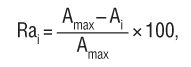 где:Ra i - рейтинг, присуждаемый i-й заявке по указанному критерию;Аmax - начальная (максимальная) цена контракта, установленная в Извещении;Ai - предложение i-гo участника закупки по цене контракта.Для расчета рейтинга по заявке показатели Аmax и Ai для всех участников закупки берутся без учета НДС (вне зависимости от того, включен ли НДС в начальную (максимальную) цену в соответствии с условиями настоящей документации). Для расчета итогового рейтинга по заявке рейтинг, присуждаемый этой заявке по критерию «цена контракта», умножается на соответствующую указанному критерию значимость.Оценка заявок по критерию «качество товаров (выполнения работ, оказания услуг) и квалификация участника закупки»:Для оценки заявок по критерию «качество товаров (выполнения работ, оказания услуг) и квалификация участника закупки» каждой заявке выставляется значение от 0 до 100 баллов. Для определения рейтинга заявки по критерию «качество товаров (выполнения работ, оказания услуг) и (или) квалификация участника закупки» в настоящей Документации о закупке устанавливаются:а) предмет оценки и исчерпывающий перечень показателей по данному критерию;б) максимальное значение в баллах для каждого показателя указанного критерия. При этом сумма максимальных значений всех установленных показателей составляет 100 баллов.Рейтинг, присуждаемый заявке по критерию «качество товаров (выполнения работ, оказания услуг) и квалификация участника закупки», определяется как среднее арифметическое оценок в баллах всех членов комиссии, присуждаемых этой заявке по указанному критерию. В случае применения показателей рейтинг, присуждаемый i-й заявке по данному критерию, определяется по формуле: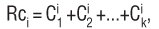 где:Rci - рейтинг, присуждаемый i-й заявке по указанному критерию;Cik - значение в баллах (среднее арифметическое оценок в баллах всех членов закупочной комиссии), присуждаемое комиссией i-й заявке на участие в конкурсе по k-му показателю, где k - количество установленных показателей.Для получения итогового рейтинга по заявке рейтинг, присуждаемый этой заявке по критерию «качество товаров (выполнения работ, оказания услуг) и квалификация участника закупки», умножается на соответствующую указанному критерию значимость.Наибольшее количество баллов присваивается заявке с лучшим предложением по качеству товаров (выполнения работ, оказанию услуг) и квалификации участника закупки.Оценка заявок по критерию «Срок поставки товаров (выполнения работ, оказания услуг)»:Оценка заявок осуществляется по одному сроку поставки товаров (выполнения работ, оказания услуг).При оценке заявок по данному критерию использование подкритериев не допускается.В рамках указанного критерия оценивается срок поставки товаров (выполнения работ, оказания услуг), в течение которого участник закупки в случае заключения с ним контракта должен осуществить поставку товаров (выполнения работ, оказания услуг).Рейтинг, присуждаемый i-й заявке по данному критерию, определяется по формуле:                                                                         Fmax – Fi                                                            Rf = ------------------ x 100,                                                                        Fmax – Fminгде:Rf - рейтинг, присуждаемый i-й заявке по указанному критерию;Fmax - максимальный срок поставки товаров (выполнения работ, оказания услуг) с момента заключения договора (в соответствии с информационной картой);Fmin - минимальный срок поставки товаров (выполнения работ, оказания услуг) с момента заключения договора (в соответствии с информационной картой);        Fi - предложение, содержащееся в i-й заявке по сроку поставки товаров (выполнения работ, оказания услуги) с момента заключения договора (в соответствии с информационной картой). Для получения оценки (значения в баллах) по критерию (показателю) для каждой заявки вычисляется среднее арифметическое оценок в баллах, присвоенных всеми членами комиссии по критерию (показателю).Переторжка.После оценки, сравнения и предварительного ранжирования неотклоненных предложений Заказчик предоставляет участникам закупочной процедуры возможность добровольно повысить предпочтительность их предложений путем снижения первоначальной (указанной в заявке) цены. Для участия в переторжке в обязательном порядке приглашаются участники, заявки которых не были отклонены и заняли в предварительном ранжировании места с первого по четвертое. Остальные участники закупочной процедуры, чьи заявки не были отклонены, могут быть приглашены для участия в процедуре переторжки по решению закупочной комиссии.Приглашения на участие в процедуре переторжки направляются участникам по электронной почте, указанной в Анкете участника, в срок, установленный Информационной картой закупки. В приглашении на переторжку указываются: форма переторжки, дата, время и место проведения переторжки, стартовая цена, шаг переторжки. Процедура переторжки состоится в срок, установленный Информационной картой закупки.   Переторжка не проводится:- в случае, если к участию в закупке допущена только одна заявка.- если в информационной карте отсутствует информация о проведении Переторжки и Заказчиком не принималось дополнительного решения о ее проведении.Участник закупочной процедуры имеет право предоставить отдельный запечатанный конверт, содержащий документ с минимальной ценой, одновременно с предоставлением заявки на участие в закупке (в целях сокращения временных затрат на его отдельное предоставление). Данный конверт вскрывается при процедуре переторжки. Указанная участником минимальная цена учитывается как предложение, сделанное на переторжке. Если на процедуре переторжки участник снижает цену, первоначально указанную им в заявке на участие в закупке, то он должен представить новое коммерческое предложение, а в случаях, когда при проведении закупочной процедуры требовалось предоставление сметного расчета, также сметный расчет в сроки не позднее 1 рабочего дня с момента получения соответствующего уведомления от организатора закупки, если иной срок не определен в данном уведомлении. Комиссия ведет протокол переторжки, в котором должны содержаться сведения о дате, времени, месте проведения переторжки, составе участников, которым направлялись приглашения на участие в переторжке, данные участников, присутствующих на переторжке, шаг переторжки, предложения всех присутствующих участников.  Протокол подписывается всеми присутствующими членами комиссии в течение пяти рабочих дней, следующих после дня его составления. Если процедура переторжки не проводилась, протокол не составляется.Определение победителя.Определение победителя производится в срок, установленный Информационной картой закупки.Определение победителя производится в соответствии с критериями, указанными в документации о закупке.Если в случаях, указанных в документации о закупке процедура переторжки не проводится, определение победителя закупки производится на этапе оценки и сопоставления неотклоненных предложений.Победителем закупки признается Участник закупки, который предложил лучшие условия исполнения контракта и заявке на участие в закупке которого присвоен первый номер.В случае, если после объявления победителя закупки Заказчику станут известны факты несоответствия победителя закупки требованиям, предъявляемым к участникам закупки, установленные настоящей документацией о закупке, заявка победителя на участие в закупки отклоняется и новым победителем закупки признается участник закупки, заявке которого присвоен второй номер согласно протоколу оценки и сопоставления заявок.При отсутствии предложений или неудовлетворении предъявленного предложения Документации о закупке запрос предложений признается несостоявшимся.Комиссия ведет протокол определения победителя, в котором должны содержаться сведения о решении каждого члена комиссии о присвоении заявкам на участие в закупке значений по каждому из предусмотренных критериев оценки заявок на участие в закупке, а также наименования и почтовые адреса участников закупки, заявкам которых присвоен первый и второй номера.Протокол подписывается всеми присутствующими членами комиссии в течение пяти дней после дня его составления. Если победитель был определен на стадии оценки, сравнения и предварительного ранжирования не отклонённых предложений, то протокол определения победителя не составляется.Подписание договора.По результатам закупки договор заключается на условиях, указанных в заявке на участие в закупке, поданной участником закупки, с которым заключается договор, и в закупочной документации. При заключении договора его цена не может превышать начальную (максимальную) цену, указанную в извещении о проведении закупки.Договор направляется победителю закупки в течении пяти дней с даты размещения в установленном порядке протокола, в соответствии с которым определен победитель закупки, если иные сроки не предусмотрены Положением о закупках и (или) действующим законодательством. В случае, если в закупочной документации было установлено требование об обеспечении исполнения договора, Заказчик направляет победителю договор на подписание только после предоставления обеспечения. При этом победителем закупки обеспечение должно быть предоставлено не позднее срока, указанного в закупочной документации. Непредставление обеспечения будет являться уклонением от заключения договора.Если документацией о закупке предусмотрено представление участником закупки сметного расчета, к договору прилагается сметный расчет, представленный участником, с которым заключается договор.В течение пяти рабочих дней с даты получения от заказчика подписанного им проекта договора (если иной срок не установлен закупочной документацией), победитель закупки обязан подписать договор со своей стороны и представить все экземпляры договора заказчику. В случае, если победитель закупки уклонится от заключения договора (т.е. не представит Заказчику подписанный со своей стороны экземпляр договора в течение 5 рабочих дней после получения от Заказчика договора, составленного по результатам закупки или не предоставит обеспечение исполнения договора), Заказчик вправе обратиться в суд с иском о понуждении победителя закупки заключить договор, а также о возмещении убытков, причиненных уклонением от заключения договора, либо заключить договор с участником закупки, заявке на участие в закупки которого по результатам ранжирования заявок присвоен второй номер.РАЗДЕЛ: ИНФОРМАЦИОННАЯ КАРТА ЗАКУПКИСледующая информация и данные для конкретной закупки на поставку товаров, (выполнение работ или оказание услуг) изменяют и/или дополняют положения Раздела 1. «Общие условия проведения закупки». При возникновении противоречий между положениями, закрепленными в 1. Разделе: «Общие условия проведения закупки» и настоящей Информационной картой, применяются положения Информационной карты.РАЗДЕЛ: ОБРАЗЦЫ ФОРМ ДОКУМЕНТОВ, ПРЕДСТАВЛЯЕМЫХ УЧАСТНИКАМИ РАЗМЕЩЕНИЯ ЗАКАЗА И ИНСТРУКЦИЯ ПО ИХ ЗАПОЛНЕНИЮФОРМА ЗАЯВКИна участие в закупочной процедуреИзучив Документацию о закупке, а также применимое к данному запросу предложений действующее законодательство ______________________________________                                                                                               (наименование – Участника размещения заказа)В лице, ______________________________________________________________________                                              (наименование должности руководителя и его Ф.И.О.)подтверждаем, что согласны принять участие в открытом запросе предложений на выполнение работ по внедрению (модернизации) систем учета электроэнергии, согласно Документации о закупке № 225/2015 и предложенных нами в настоящей заявке на участие в открытом запросе предложений:Перечень типовых работ, выполняемых по заявкам ЗаказчикаНастоящей заявкой ________________________________________ гарантируем                                                                  (наименование Участника размещения заказа)достоверность представленной информации и подтверждаем, что:                                                              в отношении нас отсутствует решение арбитражного суда о признании участника размещения заказа банкротом и об открытии конкурсного производства, а также отсутствие признаков банкротства, предусмотренных федеральным законом о несостоятельности (банкротстве);в отношении нас не приостановлена деятельность участника размещения заказа в порядке, предусмотренном Кодексом Российской Федерации об административных правонарушениях, на день подачи заявки на участие в открытом запросе предложений;мы правомочны заключить договор по результатам закупки;у нас отсутствует задолженность по начисленным налогам, сборам и иным обязательным платежам в бюджеты любого уровня или государственные внебюджетные фонды за прошедший календарный год, размер которой превышает двадцать пять процентов балансовой стоимости активов участника размещения заказа по данным бухгалтерской отчетности за последний завершенный отчетный период.В случае, если наши предложения будут признаны лучшими, мы берем на себя обязательства подписать контракт в соответствии с требованиями Документацией о закупке и на условиях, указанных в настоящей заявке, в установленный срок.В случае, если нашей заявке на участие в открытом запросе предложений будет присвоен второй номер, а победитель открытого запроса предложений будет признан уклонившимся от заключения контракта, мы обязуемся подписать контракт в соответствии с требованиями закупочной документации и на условиях, указанных в настоящей заявке на участие в открытом запросе предложений.Мы извещены о включении сведений о _____________________________________                                                                                  (наименование Участника размещения заказа)в Реестр недобросовестных поставщиков в случае уклонения нами от заключения контракта.Сообщаем, что для оперативного уведомления нас по вопросам организационного характера и взаимодействия с Заказчиком нами уполномочен _____________________________________________________________________________________________                                        (Ф.И.О., телефон работника Участника размещения заказа)_____________________              __________________                          ______________________________   (должность)                                               (подпись)                                фамилия, имя, отчество                                                                                                                                                                                         М.П.                (полностью) ФОРМА АНКЕТЫ УЧАСТНИКА РАЗМЕЩЕНИЯ ЗАКАЗА______________                            ________________                   ______________________   должность                                          подпись                                фамилия, имя, отчество                                                                                                                        (полностью)М.П.ФОРМА ЗАПРОСА О ПРЕДОСТАВЛЕНИИ РАЗЪЯСНЕНИЙ ПОЛОЖЕНИЙ ЗАКУПОЧНОЙ ДОКУМЕНТАЦИИ                                      Директору                                       ПАО «СУЭНКО»                                       К.И. ФрумкинуО предоставлении разъяснений положений закупочной документацииПросим разъяснить следующие положения закупочной документации на проведение открытого запроса предложений (закупка № 225/2015) на выполнение работ по внедрению (модернизации) систем учета электроэнергииОтвет на запрос просим направить:(наименование организации, почтовый адрес и/или адрес электронной почты)_______________                            ________________                  _____________________             Должность                                          подпись                                      фамилия, имя, отчество                                                                                                                          (полностью)                                                                                                                                             М.П.ФОРМА ЗАЯВЛЕНИЯ ОБ ОТЗЫВЕ ЗАЯВКИ НА УЧАСТИЕ В ЗАКУПКЕ                                      Директору                                       ПАО «СУЭНКО»                                       К.И. ФрумкинуЗаявление об отзыве заявки на участие в закупкеНастоящим письмом _________________________________________________                                         (полное наименование участника размещения заказа) уведомляем Вас, что отзываем свою заявку на участие в открытом запросе предложений (закупка № 225/2015) на выполнение работ по внедрению (модернизации) систем учета электроэнергии, согласно Документации о закупке № 225/2015 и направляем своего представителя  (Ф.И.О. полностью, должность, паспортные данные)которому доверяем отозвать заявку на участие в открытом запросе предложений (действительно при предъявлении доверенности и документа, удостоверяющего личность).Приложение:Доверенность на право отзыва заявки на участие в закупке №___от «____» _______ 20___г.;____________________                          __________________          ____________________           должность                                             подпись                        фамилия, имя, отчество	                                                                                                                                                                           (полностью)                                                                                                                                                                                                                              М.П.Форма сведений об оснащенности участника закупки приборами и оборудованием для выполнения работ В данной таблице перечисляются имеющиеся у участника закупки на правах собственности или на ином законном основании производственные площади, необходимые для выполнения работ/услуг (зданий и помещений с указанием их адресов), а также машины, механизмы, оборудование и инвентарь, необходимый для осуществления работ/услуг.Участник указывает сведения об обеспеченности Участника действующей по направлению производства методической, нормативно-технической и распорядительной документацией и сведения о наличии у Участника современного компьютерного парка и соответствующего программно-информационного обеспечения, а также об уровне автоматизации работ/услуг._____________________________                          __________________          _______________________________            должность                                                  подпись                                  фамилия, имя, отчество                                                                                                                             (полностью)                                                                                                                                                         М.П.Форма сведенийо кадровых ресурсах необходимых для выполнения работ по закупкеНаименование и адрес Участника: _________________________________Таблица 1. Общая штатная численность персонала и суммарная численность персонала, привлекаемого для выполнения работ по договору*В Таблице 1 необходимо указать общее количество имеющегося на предприятии персонала согласно штатному расписанию, а также общее количество штатного персонала, планируемого к привлечению для выполнения работ по данному договору.Таблица 2. Сведения о персонале привлекаемого для выполнения работ по договору(подпись, М.П.)(фамилия, имя, отчество подписавшего, должность)РАЗДЕЛ: ТЕХНИЧЕСКАЯ ДОКУМЕНТАЦИЯТехнические задания на внедрение (модернизацию) СУЭ (являются приложением №1 к проекту договора) - прилагаютсяПеречень объектов для выполнения работ по внедрению (модернизации) СУЭ (является приложением №2 (с 2.1 по 2.13) к проекту договора) – прилагаетсяПеречень типовых работ, выполняемых по заявкам Заказчика (является приложением №3 к проекту договора).Перечень типовых работ, выполняемых по заявкам Заказчика, с первоначальными ценамиРАЗДЕЛ: ПРОЕКТ ДОГОВОРА:Договор № _____на внедрение (модернизацию) системы учета электроэнергииг. Тюмень                                                                                                                                    «____» _____________ 2015 г.Публичное акционерное общество «Сибирско-Уральская энергетическая компания», именуемое в дальнейшем «Заказчик», в лице ________________________________, действующего на основании __________________________, с одной стороны, и ___________________, именуемое в дальнейшем «Исполнитель», в лице _________________________________, действующего на основании _______________, с другой стороны, вместе именуемые «Стороны», заключили настоящий Договор о нижеследующем:Предмет ДоговораПо Договору Исполнитель обязуется в интересах Заказчика в рамках внедрения (модернизации) системы учета электроэнергии (далее - СУЭ) по точкам отпуска из сети/приёма в сети Заказчика на территории г. Тюмени, Тюменского района, г. Тобольска, Тобольского района, Уватского района, Вагайского района, г. Ялуторовска, Ялуторовского района, Заводоуковского городского округа, г. Ишима, Ишимского района Тюменской области выполнить следующее:работы в соответствии с техническими заданиями (приложение №1 к настоящему Договору), в том числе поставку необходимых для выполнения работ материалов и оборудования (далее – Оборудование). Перечень объектов для выполнения работ приведён в приложении №2 к настоящему Договору.работы по точкам отпуска из сети/приёма в сети Заказчика, не указанным в приложении №2, в соответствии с типовым перечнем (приложение №3 к настоящему Договору), в том числе поставку необходимого для выполнения работ Оборудования, выполняемые по единичным расценкам, по заявкам Заказчика в период действия договора.Обязанности СторонЗаказчик обязан:Оплатить стоимость Оборудования, Работ в соответствии с условиями настоящего Договора.Принять Оборудование и Работы в порядке и сроки, предусмотренные настоящим Договором.Исполнитель обязан:Выполнить весь комплекс необходимых работ, определённых настоящим Договором, в том числе осуществить поставку необходимого для выполнения работ Оборудования, в сроки, предусмотренные настоящим Договором.Обеспечить:Производство работ в полном соответствии с графиком производства работ, нормами технической документации, действующей на период производства работ, техническими заданиями и иными исходными данными и Договором;Устранение за свой счет недостатков и дефектов, выявленных при приемке работ, и в течение гарантийного срока эксплуатации Оборудования, в сроки, согласованные с Заказчиком;Соответствие проектной документации техническому заданию, СНиП, ГОСТ, Правилам и другим нормативно-техническим документам, устанавливающим требования к выполнению проектных работ;Надлежащее содержание и уборку места производства работ и прилегающей непосредственно к ней территории;Соблюдение своим персоналом и персоналом субподрядных организаций Правил внутреннего трудового распорядка на Объекте, правил технической эксплуатации и правил техники безопасности;Согласовывать готовую проектную документацию с Заказчиком;Своими силами и средствами получить все необходимые лицензии, согласования, допуски на право производства всех работ по настоящему Договору, требуемые в соответствии с законодательством Российской Федерации.Предъявлять по требованию Заказчика, все необходимые чертежи, спецификации и документы, которые могут быть затребованы при выполнении договорных обязательств, в том числе документы (паспорта, формуляры, сертификаты соответствия, свидетельства о поверке, акты испытаний и т.п.), удостоверяющие качество поставляемого Оборудования и их соответствие предъявляемым требованиям, а также иные необходимые документы, подтверждающие квалификацию специалистов Исполнителя и соответствие выполняемых Работ требованиям нормативных документов и условиям настоящего Договора.Принять все меры для предотвращения нанесения ущерба существующим промышленным, административным и жилым объектам, инженерным сетям; нести все расходы по ремонту и восстановлению поврежденных во время выполнения работ объектов, также по компенсации ущерба природным объектам, третьим лицам, если этот ущерб нанесен в результате неправильных действий Исполнителя.Передать результаты работ по акту формы КС-2, в том числе полный комплект технической и иной документации на СУЭ. Стороны вправе оформить сдачу-приемку выполненных работ по иной согласованной Сторонами форме акта сдачи-приемки выполненных работ.Организовать планирование и координирование производства работ.Осуществлять контроль за производством работ, обеспечить решение совместно с Заказчиком, проектными организациями возникающих в ходе производства работ технических и организационных вопросов.Осуществлять разработку, координирование и проведение организационно-технических мероприятий в целях своевременного и качественного выполнения всех видов работ по Договору.Смонтированное в ходе выполнения работ Оборудование передаётся в составе актов формы КС-2 и справки КС-3 (иного акта, оформленного в соответствии с условиями настоящего Договора) по Спецификациям смонтированного оборудования, которые являются неотъемлемой частью Акта сдачи-приемки выполненных работ.Подготовить и предоставить всю необходимую документацию по выполненным в полном объеме Работам, оформленную в соответствии с нормативными документами и действующим российским законодательством.Передать Заказчику по актам приёма-передачи демонтированные в ходе выполнения работ материалы и оборудование.В целях организации работ, предусмотренных настоящим Договором, ежемесячно определять объём предстоящих работ. Исполнитель согласовывает объём работ с Заказчиком путём направления последнему графика производства плановых работ по согласованной форме на месяц до 20 числа месяца, предшествующего месяцу планируемого выполнения работ.В срок до 03 числа месяца, следующего за отчётным, составлять и направлять Заказчику сводный отчёт о выполненных работах.Исполнять полученные в ходе выполнения работ указания Заказчика, если такие указания не противоречат условиям Договора и не представляют собой вмешательство в оперативно-хозяйственную деятельность Исполнителя. Нести в полном объеме ответственность за качество и сроки выполнения Работ привлеченными субподрядчиками.Для выполнения работ по настоящему Договору Исполнитель имеет право привлекать третьих лиц. Исполнитель обязан согласовывать с представителем Заказчика привлечение субподрядных организаций и информировать его о заключении договоров с субподрядчиками.В случае неисполнения указанной обязанности, Заказчик может взыскать с Исполнителя штраф в размере 5% от суммы Договора за каждый факт привлечения третьего лица без получения соответствующего согласования со стороны Заказчика.Выполнять в полном объеме другие обязательства, предусмотренные настоящим Договором.Сроки и условия выполнения РаботИсполнитель самостоятельно организует производство работ на объекте.Исполнитель обязан обеспечить безусловное выполнение работ, предусмотренных п. 1.1.2 Договора, по существующим точкам учёта электроэнергии с даты получения заявки Заказчика:для точек учёта оптового рынка электроэнергии – 2 (два) рабочих дня.для точек учёта на границе со смежными сетевыми организациями, не относящихся к п. 3.2.1, и потребителями с максимальной присоединённой мощностью не менее 670 кВт – 10 (десять) рабочих дней.по иным точкам коммерческого и технического учёта электроэнергии – 1 (один) месяц.Исполнитель обязан обеспечить безусловное выполнение работ по новым точкам учёта в следующие сроки с даты получения заявки Заказчика:для точек учёта по сетям 0,4 кВ – 1 (один) месяц.для точек учёта по сетям 6 кВ и выше – 2 (два) месяца.Датой исполнения обязательств, предусмотренных п. 3.2 и п. 3.3 настоящего Договора, является подписание Сторонами исполнительной документации по согласованной Сторонами форме.Срок выполнения всех предусмотренных настоящим договором Работ в полном объеме – до 31.12.2016 г.Для работ, предусмотренных п. 3.2, Исполнитель обязан:заблаговременно уведомлять контактное лицо по Заявке Заказчика о планируемых дате и времени начала работ;документировать и предоставлять при сдаче работ информацию о дате и времени фактического начала работ.Исполнитель обязуется при сдаче работ предоставить Заказчику комплект документов, относящихся к Оборудованию, в том числе гарантийные документы.Недостатки работ, обнаруженные в ходе приемки или выявленные в период гарантийного срока (п. 4.2. настоящего Договора), а также выявление факта использования Исполнителем некачественного Оборудования, либо не соответствующих предоставленным сертификатам качества, фиксируются в акте о данных нарушениях, подписываемом Заказчиком и Исполнителем, с согласованием порядка и сроков их устранения.Устранение дефектов осуществляется Исполнителем за свой счет, без увеличения стоимости работ.В случае если Исполнитель в назначенный срок не устранит выявленные дефекты, Заказчик вправе привлечь другого исполнителя для их устранения. При этом, все расходы, связанные с устранением выявленных недостатков, оплачиваются Исполнителем в течение 10 дней с момента получения документов, подтверждающих затраты Заказчика, вызванные указанным обстоятельством.Заказчик и Исполнитель вправе изменить объем и технический характер работ, выполняемых по настоящему Договору, при условии, что такие изменения будут взаимно согласованы и подписаны уполномоченными представителями Сторон.Первичная приёмка выполненных работ выполняется путём подписания первичных актов по согласованной сторонами форме. К актам должны прилагаться перечни точек учёта, в отношении которых выполнены работы, с указанием выполненных работ, смонтированного оборудования, типа оборудования и его заводских номеров по каждой точке учёта.Первичные акты выполненных работ и прилагаемые к ним в соответствии с п. 3.10 настоящего Договора перечни точек учёта должны группироваться по направлениям внедрения (модернизации) СУЭ в соответствии с приложением №2 и по согласованию с Заказчиком.Право собственности и риск случайной гибели Оборудования переходят от Исполнителя к Заказчику после подписания Сторонами Акта приемки выполненных работ по форме КС-2.Окончательная приёмка выполненных Исполнителем Работ осуществляется в течение 5 рабочих дней с момента получения от Исполнителя исполнительной документации, по форме и комплектности, согласованными с Заказчиком, путем подписания Сторонами Акта приемки выполненных работ по форме КС-2. При этом подлежат приёмке работы в отношении только тех точек измерения, по которым выполнен весь предусмотренный техническим заданием комплекс работ.В течение 5 дней после подписания Акта приемки выполненных работ Исполнитель обязан выставить счет-фактуру.Гарантия качестваКачество и комплектность Оборудования должны соответствовать Государственным стандартам.Гарантийный срок на Оборудование и Работы равен 12 месяцам, и исчисляется с момента подписания Сторонами Акта приемки-передачи Оборудования и Акта приемки выполненных работ по установке Оборудования. В случае, если гарантийный срок эксплуатации поставщика Оборудования истекает после истечения 12 месяцев с даты подписания Акта выполненных работ, гарантия Исполнителя продляется до истечения гарантийного срока поставщика.Если в период гарантийного срока обнаружатся дефекты в работах, выполненных Исполнителем, или Оборудовании, поставленного Исполнителем, то Исполнитель производит их устранение за свой счёт, своими силами и в сроки, согласованные с Заказчиком или возмещает Заказчику затраты на их устранение. В случае выявления неустранимых недостатков (дефектов) Оборудования, Исполнитель обязан заменить некачественное Оборудование Оборудованием надлежащего качества. В случае невыполнения Исполнителем этих условий, Заказчик вправе вернуть Исполнителю Оборудование и прилагаемую к нему документацию, а Исполнитель обязан возместить Покупателю стоимость возвращенного Оборудования и работ по его установке и демонтажу.При наличии подтверждённых соответствующим актом дефектов в работах, выполненных Исполнителем, последний уплачивает Заказчику неустойку в размере 0,1% от цены настоящего Договора.В случае, невозможности эксплуатации Оборудования по вине Исполнителя гарантийный срок продлевается на время, в течение которого Оборудование не могло использоваться Заказчиком.Обязательства по гарантийному обслуживанию несет Исполнитель.Цена Договора и порядок оплатыСтоимость работ, в том числе Оборудования, в соответствии с Приложением №2 к настоящему Договору составляет ___________ (______________________________) рублей __ копеек, включая НДС 18%. При выполнении работ применяются расценки, установленные в приложении №3 к настоящему Договору.Стоимость, указанная в п. 5.1, может быть изменена, если после проведения предмонтажного обследования, предусмотренного техническими заданиями (приложение №1), сторонами будет изменён состав работ и оборудования. Изменения в составе работ и оборудования согласовываются путём подписания дополнительного соглашения к настоящему договору. При этом общая стоимость договора не может превышать 86 500 000 (Восемьдесят шесть миллионов пятьсот тысяч) рублей 00 копеек, включая НДС 18%.Исполнителю помимо работ в объёме, соответствующем Приложениям №2, могут поручаться дополнительные работы в соответствии с Приложением №3 к настоящему Договору, оформляемые заявками в соответствии с п. 1.1.2 Договора. Стоимость данных дополнительных работ не учитывается в п. 5.1. Договора и определяется в соответствии с единичными расценками в соответствии с Приложением №3. Стоимость таких работ за весь период действия настоящего Договора не может превышать 4 008 005 (Четыре миллиона восемь тысяч пять) рублей 93 копейки, включая НДС 18%.В цену Договора, указанную в п. 5.1 и п. 5.3, входят все расходы Исполнителя, связанные с исполнением всех обязательств по настоящему Договору, в том числе приобретение необходимых материалов и оборудования и транспортные расходы по их доставке.Оплата производится Заказчиком в течение 180 дней с момента подписания Акта приемки выполненных работ по форме КС-2. Авансовые платежи производятся по согласованию Сторон.Датой оплаты по настоящему Договору считается день списания денежных средств с расчетного счета Заказчика.Ответственность сторонВ случае неисполнения или ненадлежащего исполнения обязательств, предусмотренных настоящим Договором, Стороны несут ответственность в соответствии с действующим законодательством РФ.За нарушение Исполнителем сроков исполнения обязательств по настоящему Договору Заказчик вправе взыскать с Исполнителя неустойку в размере 0,01 % от цены Договора, указанной в п. 5.1 настоящего Договора, за каждый день просрочки. Уплата неустойки не освобождает Исполнителя от исполнения обязательств по настоящему Договору.В случае поставки некачественного или некомплектного Оборудования демонтаж, доставка Оборудования от Покупателя к Исполнителю и обратно (для устранения недостатков, дефектов, замены) осуществляется за счет Исполнителя.За нарушение условий о качестве выполненных работ в соответствии с разделом 4 настоящего Договора, условий их производства и приёмки в соответствии с разделом 3 настоящего Договора Исполнитель сверх неустойки возмещает причиненные этим нарушением убытки.Исполнитель несет ответственность перед Заказчиком за нарушения на объектах Заказчика работниками Исполнителя, работниками субподрядных организаций, привлеченных Исполнителем для выполнения работ по настоящему Договору, правил и норм по технике безопасности, СНИП 12-03-99, правил технической эксплуатации, правил противопожарной безопасности в виде штрафа в размере 10 000 (десять тысяч) рублей за каждое нарушение. Факт нарушения вышеуказанных правил подтверждается актом о нарушении, составленным и подписанным уполномоченным лицом Заказчика и Исполнителя. В случае несогласия Исполнителя с фактами и выводами, изложенными в Акте, Исполнитель подписывает Акт и указывает в нем мотивированные возражения к нему. В случае отказа Исполнителя от подписи Акта Заказчик вправе составить односторонний акт.При установлении Заказчиком фактов нарушений Исполнителем требований правил охраны труда, промышленной безопасности, природоохранного законодательства Исполнитель производит восстановительные работы за свой счет, оплачивает нанесенный ущерб и компенсирует штрафы, взысканные с Заказчика контролирующими органами за причиненный ущерб, возмещает Заказчику все затраты на возмещение вреда, причиненного Заказчику и третьим лицам, в том числе взысканные штрафы и пени.При исполнении настоящего договора по денежным обязательствам Заказчика не начисляются проценты, предусмотренные статьей 317.1 ГК РФ.Порядок разрешения споровВсе споры и разногласия, возникающие из настоящего Договора или в связи с ним, в том числе касающиеся его заключения, исполнения, нарушения, прекращения или действительности, разрешаются Сторонами путем переговоров.При возникновении между Заказчиком и Исполнителем спора по поводу недостатков поставленного Оборудования (работ по установке Оборудования) или их причин и невозможности урегулирования этого спора переговорами по требованию любой из Сторон может быть назначена независимая экспертиза. Расходы по проведению независимой экспертизы возлагаются на счет виновной Стороны.Споры и разногласия, по которым Стороны не достигли согласия путем переговоров, подлежат разрешению в судебном порядке в Арбитражном суде Тюменской области.Заключительные положенияНастоящий Договор вступает в силу с момента его подписания Сторонами и действует до полного исполнения сторонами всех принятых на себя обязательств по настоящему Договору.Настоящий Договор может быть изменен и дополнен по соглашению Сторон. Любые соглашения Сторон по изменению или дополнению условий настоящего Договора имеют силу, если они оформлены в письменном виде, подписаны Сторонами и скреплены печатями Сторон.По всем вопросам, не урегулированным настоящим Договором, Стороны руководствуются действующим законодательством РФ.	Настоящий Договор составлен в 2-х (двух) экземплярах, имеющих равную юридическую силу, по одному для каждой Стороны.К настоящему договору прилагаются следующие приложения:Приложение №1 – Технические задания на внедрение (модернизацию) СУЭ;Приложение №2 – Перечень объектов для выполнения работ по внедрению (модернизации) СУЭ;Приложение №3 – Перечень типовых работ, выполняемых по заявкам Заказчика.Приложение №4 – Локальные сметные расчеты.Адреса и банковские реквизиты сторонПриложение №1 к договоруТехнические задания на внедрение (модернизацию) СУЭприлагаетсяПриложение №2 к договоруПеречень объектов для выполнения работ по внедрению (модернизации) СУЭприлагаетсяПриложение №3 к договоруПеречень типовых работ, выполняемых по заявкам Заказчика Предоставляет участник закупкиПриложение №4 к договоруСметный расчетПредоставляет участник закупкиРезультат ранжирования заявокНаименованиеучастникаРейтинг,присуждаемый заявке№ п/пСсылка на пункт Раздела I конкурсной документацииНаименованиепункта документации о закупкеТекст поясненийПункт 1.1.1.ЗаказчикНаименование заказчика, контактная информация: Публичное Акционерное Общество «Сибирско-Уральская энергетическая компания»Место нахождения: 625023, Российская Федерация, г. Тюмень, ул. Одесская, д.14Почтовый адрес: 625023, Российская Федерация, г. Тюмень, ул. Одесская, д.14Контактное лицо: Кожевников Иван Александрович (тел.: +7 (3452) 53-63-39), электронная почта: KozhevnikovIA@suenco.ru Предложения и жалобы по процедуре проведения закупки принимаются на e-mail: shil752@rambler.ru  KuznecovaT@suenco.ru и zakupki@k-m-i.ru Официальный сайт: www.suenco.ru и www.zakupki.gov.ruПункт 1.1.1.Предмет закупкиВыполнение работ по внедрению (модернизации) системы учета электроэнергии (далее – СУЭ) по точкам отпуска из сети/приема в сети Заказчика на территории г. Тюмени, Тюменского района, г. Тобольска, Тобольского района, Уватского района, Вагайского района, г. Ялуторовска, Ялуторовского района, Заводоуковского городского округа, г. Ишима, Ишимского района Тюменской области согласно проекту договора, с приложениями 1, 2, 3Пункт 1.1.1.Описание товаров (работ, услуг)•	Работы, выполняемые в соответствии с техническим заданием (приложение №1 к проекту Договора), в том числе поставка необходимых для выполнения работ материалов и оборудования (далее – Оборудование). Перечень объектов для выполнения работ приведен в Приложении №2 к проекту Договора.•	Работы по точкам отпуска из сети/приема в сети Заказчика, не указанным в приложении №2 к проекту договора, в соответствии с типовым перечнем (приложение №3 к проекту Договора), в том числе поставку необходимого для выполнения работ Оборудования, выполняемые по единичным расценкам, по заявкам Заказчика в период действия договора.Пункт 1.1.2.Место поставки товаров (выполнения работ, оказания услуг)В соответствии с Приложением 2 проекта договораПункт 1.1.2.Условия поставки товаров (выполнения работ, оказания услуг)Участник должен обладать необходимыми для осуществления обязательств по договору материально-техническими и кадровыми ресурсами, Производство работ должно быть обеспечено в полном соответствии с графиком производства работ, нормами технической документации, действующей на период производства работ.Пункт 1.1.2.Сроки поставки товаров (выполнения работ, оказания услуг)Исполнитель обязан обеспечить безусловное выполнение работ по точкам отпуска из сети/прием в сети Заказчика по существующим точкам учёта электроэнергии с даты получения заявки Заказчика:•	для точек учёта оптового рынка электроэнергии – 2 (два) рабочих дня.•	 для точек учёта на границе со смежными сетевыми организациями, не относящихся к точкам учета оптового рынка электроэнергии и потребителями с максимальной присоединённой мощностью не менее 670 кВт – 10 (десять) рабочих дней.•	по иным точкам коммерческого и технического учёта электроэнергии – 1 (один) месяц.Исполнитель обязан обеспечить безусловное выполнение работ по новым точкам учёта в следующие сроки с даты получения заявки Заказчика:•	для точек учёта по сетям 0,4 кВ – 1 (один) месяц.•	для точек учёта по сетям 6 кВ и выше – 2 (два) месяца.Датой исполнения обязательств по Договору, является подписание Сторонами исполнительной документации по согласованной Сторонами форме.Срок выполнения всех предусмотренных договором Работ в полном объеме - до 31.12.2016 г.Пункт 1.1.3.Начальная (максимальная) цена контракта (цена лота)73305084,75 (семьдесят три миллиона триста пять тысяч восемьдесят четыре) рубля 75 копеек, НДС 18% кроме тогоДанная стоимость, может быть изменена, если после проведения пред монтажного обследования, предусмотренного техническими заданиями (приложение №1 к проекту Договора), сторонами будет изменён состав работ и оборудования. Изменения в составе работ и оборудования согласовываются путём подписания дополнительного соглашения к договору. При этом общая стоимость договора не может превышать 86500000,00 (Восемьдесят шесть миллионов пятьсот тысяч) рублей 00 копеек, включая НДС 18%.Исполнителю помимо работ в объёме, соответствующем Приложениям №2 к проекту договора, могут поручаться дополнительные работы в соответствии с Приложением № 3 к проекту Договора, оформляемые заявками в соответствии с п.1.1.2 проекта Договора. Стоимость данных дополнительных работ не учитывается в п.5.1. проекта Договора и определяется в соответствии с единичными расценками в соответствии с Приложением № 3 к проекту договора. Стоимость таких работ за весь период действия Договора не может превышать 4008005,93 (четыре миллиона восемь тысяч пять) рублей 93 копейки, включая НДС 18%.Стоимость одного вида типовых работ по внедрению системы учета электроэнергии, используемого при производстве данных работ, определяется на основании предложения участника закупки, признанного победителем. Стоимость предложения участника не может превышать начальную стоимость, установленную для них в настоящей документации в разделе 4 «Техническая документация».В цену Договора, указанную в п. 5.1 и п. 5.3 проекта договора, входят все расходы Исполнителя, связанные с исполнением всех обязательств по Договору, в том числе приобретение необходимых материалов и оборудования и транспортные расходы по их доставке.Пункт 1.1.4.Форма, сроки и порядок оплаты услугФорма оплаты: в безналичном порядке на расчетный счет Подрядчика либо передача ценных бумаг, либо иной способ согласованию сторон.Сроки и порядок оплаты:Оплата производится Заказчиком в течение 180 дней с момента подписания Акта приемки выполненных работ по форме КС-2. Авансовые платежи производятся по согласованию Сторон.Датой оплаты по настоящему Договору считается день списания денежных средств с расчетного счета Заказчика.Пункт 1.2.1Содержание документации о закупкеТребования к качеству: качество выполняемых работ должно соответствовать установленным для данного вида услуг нормам и требованиям действующего законодательства РФ, а также требованиям, установленным Проектом контракта (договора) (Раздел 5 настоящей документации о закупке).Пункт 1.2.3.Форма, порядок, даты начала и окончания срока предоставления участникам размещения заказа разъяснений положений документации о закупкеДата начала срока предоставления участникам размещения заказа разъяснений положений документации о закупке – день размещения на официальном сайте извещения о проведении закупки и документации о закупке. Дата окончания срока предоставления участникам размещения заказа разъяснений положений документации о закупке – 30 ноября 2015 г.Пункт 1.3.2.Требования к содержанию документов, входящих в состав заявки на участие в закупкеЗаявка на участие в закупке должна содержать документы, предусмотренные п. 1.3.2. Раздела 1 настоящей документации закупке.Пункт 1.4.1.Дата начала срока подачи заявок на участие в закупке24 ноября 2015 г.Пункт 1.4.2.Дата и время окончания срока подачи заявок на участие в закупке30 ноября 2015 г. 17 часов 00 минут (по местному времени)Пункт 1.4.3.Место подачи заявок на участие в закупкеЗаявки на участие в закупке подаются по адресу: г. Тюмень, ул. Одесская, 14, 3 этаж, 317 кабинетПункт 1.4.2.Срок отзыва заявок на участие в закупкеУчастник размещения заказа, подавший заявку на участие в закупке, вправе отозвать такую заявку до окончания срока подачи заявок на участие в закупке.Пункт 1.5.1.Место, дата и время вскрытия конвертов с заявками на участие в закупке и рассмотрения заявок на участие в закупкеВскрытие конвертов с заявками на участие в закупке и рассмотрения заявок на участие в закупке состоится в 12 часов 00 минут 01 декабря 2015 г. по адресу: 625023, Россия, Тюменская область, г. Тюмень, ул. Одесская, 14, 3 этаж, 317 кабинет. Окончание рассмотрения заявок 02.12.2015 г.Пункт 1.5.2.Место и дата осуществления оценки и сопоставления заявокОценка и сопоставление заявок состоится 03 декабря 2015 г. в 12 часов 00 минут по адресу: 625023, Россия, Тюменская область, г. Тюмень, ул. Одесская, 14, 3 этаж, 317 кабинет.Пункт 1.5.3.Дата направления приглашения участникам закупки на участие в переторжкеПункт 1.5.3.Место, дата и время проведения переторжкиПункт 1.5.4.Время, дата определения победителя закупки03 декабря 2015 г. в 12 часов 00 минутПункт 1.5.2.Критерии оценки заявок на участие в закупкеОценка заявок на участие в закупке проводится на основании следующих критериев:Цена контракта. Значимость – 50 %. Квалификация участника. Значимость – 50 %. наличие материально-технических ресурсов, имеющих у участника закупки для выполнения работ (оценивается по усмотрению комиссии) до 50 баллов;наличие кадровых ресурсов, имеющихся у участника закупки для выполнения работ до 45 баллов.(оценивается по усмотрению комиссии. При этом наивысший балл получает участник закупки, у которого имеется персонал, прошедший дополнительное обучение по системам учёта, выполнение работ по которым предусмотрено договором (ПТК «ЭКОМ», производства ООО «Прософт-Системы», г. Екатеринбург; ПО ПУМА АИИС КУЭ «Дата Трансфер» производства ООО «Дата Трансфер», г. С-Петербург; ПТК «АРГО: Энергоресурсы» производства ООО НТЦ «Арго», г. Иваново).Средний процент снижения стоимости всех видов типовых работ по внедрению системы учета (приложение 4), поручаемых в соответствии с п. 5.3. проекта договора (дополнительные работы), используемого при производстве данных работ до 5 баллов:- уменьшение стоимости вида работ от 0 до 0,5 % (включительно) от стоимости, определенной в разделе 4 «Техническая документация» - 1 балл,- уменьшение стоимости вида работ свыше 0,5 до 1,0 % от стоимости, определенной в разделе 4 «Техническая документация» - 2 балла- уменьшение стоимости вида работ свыше 1,0 % от стоимости, определенной в разделе 4 «Техническая документация» - 5 балловСредний процент снижения определяется следующим образом: определяется средний уровень снижения по всем позициям перечня типовых работ (указанных в заявке участника), затем определяется средний процент снижения с учетом цен, предложенных участником закупки.Пункт 1.5.5.Срок заключения контрактане ранее даты размещения в установленном порядке протокола, в соответствии с которым определен победитель закупкиОбеспечение заявки на участие в закупкеРазмер обеспечения составляет 1 % начальной (максимальной) цены договора – 733 050,85 (семьсот тридцать три тысячи пятьдесят) рублей 85 копеек.Денежные средства должны быть перечислены на расчетный счет ПАО «СУЭНКО» по следующим реквизитам:р/с 40702810000020000106 в Тюменском филиале АО КБ «АГРОПРОМКРЕДИТ», г. Тюмень,к/с 30101810500000000962, БИК 047106962ИНН 7205011944, КПП 720350001Назначение платежа: обеспечение заявки на участие в закупке №225/2015Обеспечение исполнения контрактаНе установлено№ п/пПредложение участника размещения заказаПредложение участника размещения заказа1.Цена контракта без НДС, руб.1.Цена контракта с НДС, руб.1.Сумма НДС, руб.2.Качество выполнения работ и квалификация участника:Наличие материально-технических ресурсов, имеющихся у участника закупки для выполнения работНаличие кадровых ресурсов, имеющихся у участника закупки для выполнения работ№ пНаименование работСтоимость за единицу руб. без НДС(с учётом используемых материалов и оборудования)Стоимость за единицу руб. с НДС(с учётом используемых материалов и оборудования)1Предмонтажное обследование2Монтаж пункта коммерческого учёта на опоре ВЛ-10кВ3Монтаж (замена) измерительных трансформаторов напряжения 10кВ4Замена (монтаж) измерительных трансформаторов тока 10кВ5Замена (монтаж) комплекта измерительных трансформаторов тока 0,4кВ6Монтаж вторичных цепей измерительного комплекса7Замена (монтаж) 1-фазного счётчика типа Меркурий8Замена (монтаж) 3-фазного счётчика типа Меркурий или 1-фазного типа Меркурий со встроенным GSM-модемом9Замена (монтаж) 3-фазного счётчика типа СЭТ или Меркурий с GSM-модемом10Монтаж шкафа 3-ф учёта на опоре ВЛ-0,4кВ / ВЛ-10кВ11Монтаж шкафа 1-ф учёта на опоре ВЛ-0,4кВ / ВЛ-10кВ12Монтаж шкафа связи13Монтаж радио-ретрансляторов на опорах ВЛ-0,4кВ14Монтаж информационных линий связи15Пусконаладочные работы по включению счётчиков в АСКУЭ Дата Трансфер16Пусконаладочные работы по включению счётчиков в АСКУЭ АргоПолное и сокращенное фирменное наименование (наименование) участника размещения заказа его организационно-правовая форма (для юридического лица) / Фамилия, имя, отчество, паспортные данные (для физического лица)Место нахождения участника размещения заказа (для юридического лица) /Место жительства (для физического лица)Почтовый адрес участника размещения заказа (для юридического лица) / Место жительства (для физического лица)Контактный телефонАдрес электронной почтыФамилия, имя, отчество руководителя (полностью) участника размещения заказа (для юридического лица)Наименование учредительного документа, на основании которого действует участник размещения заказа (для юридического лица)Регистрационные данные участника размещения заказа (для юридического лица):Дата, место и орган регистрации;Номер и почтовый адрес Инспекции Федеральной налоговой службы, в которой Участник размещения заказа зарегистрирован в качестве налогоплательщика;ИНН участника размещения заказаКПП участника размещения заказаОГРН/ОГРНИП участника размещения заказаОКПО участника размещения заказаБанковские реквизиты (может быть несколько):Наименование обслуживающего банка;Расчетный счет;Корреспондентский счет;Код БИК; Код ОКПО/КПП№п/пРаздел закупочной документацииСодержание запроса на разъяснение положений закупочной документации № п/пНаименование МТР, тип, марка оборудования (прибора)Кол-во единицАдрес нахожденияНазначениеРег. (заводской) номерДата проведения последней поверки, технического освидетельствованияПраво собственности или иное право (хозяйственного ведения, оперативного управления)Примечание123456789Здания и помещенияЗдания и помещенияЗдания и помещенияЗдания и помещенияЗдания и помещенияЗдания и помещенияЗдания и помещенияЗдания и помещенияЗдания и помещения…Оборудование, машины, механизмы, инвентарь, специализированное ПООборудование, машины, механизмы, инвентарь, специализированное ПООборудование, машины, механизмы, инвентарь, специализированное ПООборудование, машины, механизмы, инвентарь, специализированное ПООборудование, машины, механизмы, инвентарь, специализированное ПООборудование, машины, механизмы, инвентарь, специализированное ПООборудование, машины, механизмы, инвентарь, специализированное ПООборудование, машины, механизмы, инвентарь, специализированное ПООборудование, машины, механизмы, инвентарь, специализированное ПОДокументацияДокументацияДокументацияДокументацияДокументацияДокументацияДокументацияДокументацияДокументацияШтатный персоналПодрядчик (Генподрядчик)Подрядчик (Генподрядчик)СубподрядчикСубподрядчикШтатный персоналОбщая численностьВ т.ч. для работ по данному договоруОбщая численностьВ т.ч. для работ по данному договоруРуководящий, чел.Инженерно-технический, чел.Рабочие и специалисты, в т.ч.:…………Прочие специальностиИТОГО:№Фамилия, имя, отчество специалистаПрофессия, специальность/ должностьСтаж работы в данной или аналогичной должности, летСведения о прохождении дополнительного обучения по системам учёта, выполнение работ по которым предусмотрено договором (ПТК «ЭКОМ» производства ООО «Прософт-Системы», г. Екатеринбург; ПО ПУМА АИИС КУЭ «Дата Трансфер» производства ООО «Дата Трансфер, г. С-Петербург; ПТК «АРГО: Энергоресурсы» производства ООО НТЦ «Арго», г. Иваново)Принадлежность персонала (подрядчик, генподрядчик, субподрядчик)№ пНаименование работСтоимость за единицу руб. без НДС(с учётом используемых материалов и оборудования)1Предмонтажное обследование576,002Монтаж пункта коммерческого учёта на опоре ВЛ-10кВ424 602,053Монтаж (замена) измерительных трансформаторов напряжения 10кВ65 989,014Замена (монтаж) измерительных трансформаторов тока 10кВ12 535,105Замена (монтаж) комплекта измерительных трансформаторов тока 0,4кВ5 853,496Монтаж вторичных цепей измерительного комплекса8 273,997Замена (монтаж) 1-фазного счётчика типа Меркурий3 301,158Замена (монтаж) 3-фазного счётчика типа Меркурий или 1-фазного типа Меркурий со встроенным GSM-модемом8 978,519Замена (монтаж) 3-фазного счётчика типа СЭТ или Меркурий с GSM-модемом24 337,8710Монтаж шкафа 3-ф учёта на опоре ВЛ-0,4кВ / ВЛ-10кВ61 408,6011Монтаж шкафа 1-ф учёта на опоре ВЛ-0,4кВ / ВЛ-10кВ35 395,9512Монтаж шкафа связи55 637,5113Монтаж радио-ретрансляторов на опорах ВЛ-0,4кВ4 593,8014Монтаж информационных линий связи5 055,2415Пусконаладочные работы по включению счётчиков в АСКУЭ Дата Трансфер3 955,4716Пусконаладочные работы по включению счётчиков в АСКУЭ Арго6 241,97Заказчик: ПАО «СУЭНКО»Адрес: 625023, РФ, Тюменская область, г. Тюмень, ул. Одесская, 14ИНН 7205011944, КПП 720350001,ОГРН 1027201233620р/с 40702810000020000106 к/с 30101810500000000962в Тюменском филиале АО КБ «АГРОПРОМКРЕДИТ» г. Тюмень, БИК 047106962______________________/ /Подрядчик:____________________ / /